РЕШЕНИЕ №3-4Принято МС МО МО Семеновский «25» октября 2022 годаПодписано Главой МО МО Семеновский «25» октября 2022 годаОб утверждении Положения «О бюджетном процессе внутригородского муниципального образования города федерального значения Санкт-Петербурга муниципального округа «Семеновский»В соответствии с Бюджетным кодексом Российской Федерации, Уставом внутригородского муниципального образования Санкт-Петербурга города федерального значения муниципального округа «Семеновский», Муниципальный совет,РЕШИЛ:1. Утвердить Положение «О бюджетном процессе внутригородского муниципального образования города федерального значения Санкт-Петербурга муниципального округа «Семеновский» согласно Приложению к настоящему Решению.2. Решение Муниципального совета МО МО Семеновский от 15.03.2016 № 4.4 «Об утверждении Положения «О бюджетном процессе в Муниципальном образовании муниципальный округ Семеновский» признать утратившим силу.3. Настоящее Решение вступает в силу на следующий день после его официального опубликования.Глава МО МО Семеновский                                                     Я.А. ЛипинскийПриложение к Решению МС МО МО «Семеновский»  от 25.10.2022 №3-4 «Об утверждении Положения «О бюджетном процессе внутригородского муниципального образования города федерального значения Санкт-Петербурга муниципального округа «Семеновский»ПОЛОЖЕНИЕО БЮДЖЕТНОМ ПРОЦЕССЕ ВНУТРИГОРОДСКОГО МУНИЦИПАЛЬНОГО ОБРАЗОВАНИЯ ГОРОДА ФЕДЕРАЛЬНОГО ЗНАЧЕНИЯ 
САНКТ-ПЕТЕРБУРГА МУНИЦИПАЛЬНОГО ОКРУГА «СЕМЕНОВСКИЙ»  Настоящее Положение в соответствии с Конституцией Российской Федерации, Бюджетным кодексом Российской Федерации, иными федеральными законами, законами Санкт-Петербурга, Уставом внутригородского муниципального образования города федерального значения Санкт-Петербурга муниципального округа «Семеновский» (далее по тексту – муниципального образования) устанавливает основы организации бюджетного процесса муниципального образования и определяет порядок составления и рассмотрения проектов бюджета муниципального образования, утверждения и исполнения бюджета муниципального образования, осуществления контроля за его исполнением, а также регламентирует деятельность органов местного самоуправления по осуществлению бюджетного учета, составлению, рассмотрению и утверждению бюджетной отчетности
ГЛАВА 1. ОБЩИЕ ПОЛОЖЕНИЯСтатья 1. Бюджетный процесс в муниципальном образовании1.	Бюджетный процесс в Муниципальном образовании – регламентированная законодательством Российской Федерации деятельность органов местного самоуправления и иных участников бюджетного процесса в муниципальном образовании по составлению и рассмотрению проекта бюджета муниципального образования (далее - местный бюджет), утверждению и исполнению местного бюджета, контролю за его исполнением, осуществлению бюджетного учета, составлению, внешней проверке, рассмотрению и утверждению бюджетной отчетности.2.	Бюджетный процесс в муниципальном образовании организуется в соответствии с Бюджетным кодексом Российской Федерации, иными нормативными правовыми актами бюджетного законодательства, Уставом муниципального образования (далее - Устав) и настоящим Положением.3.	Термины и понятия, используемые в настоящем Положении, применяются в значениях, определенных бюджетным и иным действующим законодательством.Статья 2. Участники бюджетного процесса в муниципальном образовании Участниками бюджетного процесса в муниципальном образовании являются:-	Муниципальный Совет муниципального образования (далее – муниципальный совет);-	глава муниципального образования, исполняющий полномочия председателя муниципального совета;-	местная Администрация муниципального образования (далее – местная администрация);-	Контрольно-счетная палата Санкт-Петербурга (далее – контрольно-счетная палата) в соответствии с заключенным соглашением;-	главные распорядители средств местного бюджета;-	главные администраторы доходов местного бюджета;-	главные администраторы источников финансирования дефицита местного бюджета;-	получатели бюджетных средств.Статья 3. Бюджетные полномочия муниципального совета Муниципальный совет:1)	устанавливает порядок рассмотрения проекта местного бюджета, утверждения местного бюджета, утверждения отчета об исполнении местного бюджета;2)	рассматривает проект местного бюджета, утверждает местный бюджет, осуществляет контроль за его исполнением;3)	рассматривает и утверждает годовой отчет об исполнении местного бюджета в порядке, установленном настоящим Положением;4)	устанавливает порядок предоставления муниципальных гарантий муниципального образования;5)	утверждает дополнительные ограничения по муниципальному долгу муниципального образования в соответствии с Бюджетным Кодексом РФ;6)	проводит в порядке, установленном Уставом и правовыми актами муниципального совета, публичные слушания по проекту местного бюджета и годовому отчёту об исполнении местного бюджета;7)	заключает соглашение с контрольно-счетной палатой о передаче ей полномочий по осуществлению внешнего муниципального финансового контроля;8)	осуществляет иные бюджетные полномочия в соответствии с Бюджетным кодексом Российской Федерации, иными нормативными правовыми актами бюджетного законодательства Российской Федерации.9)	определяет порядок управления и распоряжения имуществом, находящимся в собственности муниципального образования, порядок направления в бюджет доходов от его использования;Статья 4. Бюджетные полномочия главы муниципального образования, исполняющего полномочия председателя муниципального советаГлава муниципального образования, исполняющий полномочия председателя муниципального совета:1)	направляет проект решения о местном бюджете в контрольно-счетную палату в течение семи рабочих дней со дня его внесения местной администрацией;2)	создает согласительную комиссию по корректировке проекта местного бюджета в случае отклонения муниципальным советом проекта решения о местном бюджете, утверждает регламент согласительной комиссии;3)	подписывает решения муниципального совета о местном бюджете, о внесении изменений в решения о местном бюджете, об утверждении отчета об исполнении местного бюджета, иные решения муниципального совета, регулирующие бюджетные правоотношения в муниципальном образовании;4)	осуществляет иные бюджетные полномочия в соответствии с Бюджетным кодексом Российской Федерации, иными правовыми актами бюджетного законодательства и настоящим Положением.Статья 5. Бюджетные полномочия местной администрации Местная администрация:1)	осуществляет полномочия финансового органа муниципального образования;2)	устанавливает порядок составления прогноза социально-экономического развития муниципального образования, проекта местного бюджета;3)	составляет проект местного бюджета, исполняет местный бюджет, составляет бюджетную отчетность;4)	утверждает перечень главных администраторов доходов местного бюджета;5)	утверждает перечень главных администраторов источников финансирования дефицита местного бюджета;6)	определяет порядок принятия решений о разработке муниципальных программ;7)	утверждает муниципальные программы, реализуемые за счет средств местного бюджета;8)	устанавливает порядок проведения и критерии оценки эффективности реализации муниципальных программ;9)	осуществляет муниципальные заимствования и управление муниципальным долгом;10)	устанавливает порядок осуществления бюджетных полномочий главным администратором доходов местного бюджета;11)	устанавливает порядок использования бюджетных ассигнований резервного фонда местной администрации;12)	представляет годовой отчет об исполнении местного бюджета на утверждение в муниципальный совет;13)	организует исполнение местного бюджета на основе сводной бюджетной росписи и кассового плана;14)	устанавливает порядок составления бюджетной отчетности;15)	составляет и ведет сводную бюджетную роспись;16)	утверждает перечень кодов подвидов по видам доходов, закрепляемых за главным администратором доходов местного бюджета;17)	осуществляет ведение муниципальной долговой книги;18)	устанавливает состав, порядок и срок внесения в долговую книгу муниципального образования информации в соответствии с частью 4 статьи 121 Бюджетного кодекса Российской Федерации;19)	обеспечивает передачу информации о долговых обязательствах муниципального образования, отраженных в муниципальной долговой книге, в финансовый орган       Санкт-Петербурга;20)	ежемесячно составляет и представляет отчет о кассовом исполнении бюджета в порядке, установленном министерством финансов Российской Федерации;21)	получает необходимые сведения от иных финансовых органов, органов государственной власти, органов местного самоуправления в целях своевременного и качественного составления проекта бюджета, бюджетной отчетности;22)	устанавливает порядок и методику планирования бюджетных ассигнований;23)	устанавливает порядок составления и ведения сводной бюджетной росписи;24)	устанавливает порядок составления и ведения кассового плана, а также состав и сроки представления главным распорядителем средств местного бюджета, главным администратором доходов местного бюджета, главным администратором источников финансирования дефицита местного бюджета (далее – главный администратор средств местного бюджета) сведений, необходимых для составления и ведения кассового плана;25)	осуществляет составление и ведение кассового плана;26)	осуществляет исполнение местного бюджета по расходам с соблюдением требований Бюджетного кодекса Российской Федерации;27)	устанавливает порядок составления и ведения бюджетной росписи главного распорядителя средств местного бюджета, включая внесение изменений;28)	утверждает лимиты бюджетных обязательств главного распорядителя средств местного бюджета;29)	устанавливает порядок исполнения местного бюджета по источникам финансирования дефицита местного бюджета главным администратором источников финансирования дефицита местного бюджета в соответствии со сводной бюджетной росписью;30)	устанавливает порядок санкционирования оплаты денежных обязательств, подлежащих исполнению за счет бюджетных ассигнований по источникам финансирования дефицита местного бюджета;31)	устанавливает случаи и порядок утверждения и доведения до главного распорядителя средств местного бюджета и получателей бюджетных средств предельного объема оплаты денежных обязательств в соответствующем периоде текущего финансового года (предельные объемы финансирования) при организации исполнения бюджета по расходам;32)	осуществляет управление средствами на едином счете местного бюджета при кассовом обслуживании исполнения местного бюджета;33)	устанавливает порядок завершения операций по исполнению местного бюджета в текущем финансовом году;34)	представляет бюджетную отчетность муниципального образования в финансовый орган Санкт-Петербурга;35)	осуществляет финансовый контроль в формах и порядке, устанавливаемых Бюджетным кодексом Российской Федерации, иными правовыми актами бюджетного законодательства, нормативными правовыми актами Российской Федерации,             Санкт-Петербурга и муниципальными правовыми актами органов местного самоуправления;36)	осуществляет иные бюджетные полномочия в соответствии с Бюджетным 6кодексом Российской Федерации, иными правовыми актами бюджетного законодательства и настоящим Положением.Статья 6. Бюджетные полномочия Контрольно-счетной палаты.Контрольно-счетная палата осуществляют бюджетные полномочия в соответствии с Бюджетным кодексом Российской Федерации, Федеральным законом «Об общих принципах организации и деятельности контрольно-счетных органов субъектов Российской Федерации и муниципальных образований» и Соглашением о передаче Контрольно-счётной палате Санкт-Петербурга полномочий по осуществлению внешнего муниципального финансового контроля.Статья 7. Бюджетные полномочия иных участников бюджетного процесса в муниципальном образовании1.	Бюджетные полномочия главных распорядителей средств местного бюджета, получателей бюджетных средств и иных участников бюджетного процесса определяются в соответствии с Бюджетным кодексом Российской Федерации.2.	Особенности осуществления бюджетных полномочий участников бюджетного процесса, являющихся органами местного самоуправления, устанавливаются Бюджетным кодексом Российской Федерации и принятыми в соответствии с ним муниципальными правовыми актами муниципального совета, а также в установленных ими случаях муниципальными правовыми актами местной администрации.Статья 8. Доходы местного бюджетаИсточники формирования доходов местного бюджета и нормативы отчислений от федеральных налогов и сборов, в том числе от налогов, предусмотренных специальными налоговыми режимами, региональных, и (или) местных налогов в местный бюджет определяются законами Санкт-Петербурга.Статья 9. Расходы местного бюджета1.	Формирование расходов местного бюджета осуществляется в соответствии с расходными обязательствами муниципального образования и программами муниципального образования.2.	Расходные обязательства муниципального образования возникают в результате: - принятия муниципальных правовых актов по вопросам местного значения, а также заключения муниципальным образованием (от имени муниципального образования) договоров (соглашений) по данным вопросам; - принятия муниципальных правовых актов при осуществлении органами местного самоуправления переданных им отдельных государственных полномочий.3.	Реестр расходных обязательств муниципального образования ведется в порядке, установленном финансовым органом муниципального образования. Реестр расходных обязательств муниципального образования представляется финансовым органом муниципального образования в финансовый орган субъекта Российской Федерации в порядке, установленном финансовым органом субъекта Российской Федерации.Статья 10. Резервный фонд1.	В расходной части местного бюджета предусматривается создание резервного фонда местной администрации, размер которого устанавливается решением муниципального совета о бюджете и не может превышать 3 процента утвержденного указанным решением общего объема расходов.2.	Средства резервного фонда местной администрации направляются на финансовое обеспечение непредвиденных расходов в соответствии с порядком использования резервного фонда, утвержденного постановлением местной администрации.3.	Порядок использования бюджетных ассигнований резервного фонда местной администрации, предусмотренных в составе местного бюджета, устанавливается местной администрацией.4.	Отчет об использовании бюджетных ассигнований резервного фонда местной администрации прилагается к годовому отчету об исполнении местного бюджета.ГЛАВА 2. СОСТАВЛЕНИЕ ПРОЕКТА МЕСТНОГО БЮДЖЕТАСтатья 11. Общие положения составления проекта местного бюджета1.	Бюджет муниципального образования разрабатывается и утверждается в форме решения муниципального совета.2.	Проект бюджета муниципального образования составляется и утверждается сроком на очередной финансовый год и плановый двухлетний период.3.	Финансовый год соответствует календарному году и длится с 1 января по 31 декабря.4.	Порядок и сроки составления проекта местного бюджета устанавливаются местной администрацией с соблюдением требований, устанавливаемых Бюджетным кодексом Российской Федерации и решениями муниципального совета.5.	Составление проекта местного бюджета - исключительная прерогатива местной администрации.6.	Непосредственное составление проекта осуществляется финансовым органом.7.	В целях своевременного и качественного составления проекта местного бюджета Финансовый орган имеет право получать необходимые сведения от иных финансовых органов, а также от органов государственной власти.8.	Составление проекта местного бюджета основывается на:-	положениях послания Президента Российской Федерации Федеральному Собранию Российской Федерации, определяющих бюджетную политику (требования к бюджетной политике) в Российской Федерации;-	основных направлениях бюджетной политики и основных направлениях налоговой политики муниципального образования на очередной финансовый год и плановый период;-	прогнозе социально-экономического развития;-	бюджетном прогнозе (проекте бюджетного прогноза, проекте изменений бюджетного прогноза) на долгосрочный период;-	муниципальных программах (проектах муниципальных программ), проектах изменений указанных программ).Статья 12. Прогноз социально-экономического развития муниципального образования1.	Прогноз социально-экономического развития муниципального образования разрабатывается на период не менее трех лет в порядке, установленном местной администрацией.2.	Прогноз социально-экономического развития на очередной финансовый год и плановый период разрабатывается путем уточнения параметров планового периода и добавления параметров второго года планового периода. В пояснительной записке к прогнозу социально-экономического развития приводится обоснование параметров прогноза, в том числе их сопоставление с ранее утвержденными параметрами с указанием причин и факторов прогнозируемых изменений.3.	Изменение прогноза социально-экономического развития муниципального образования в ходе составления или рассмотрения проекта бюджета влечет за собой изменение основных характеристик проекта бюджета. Прогноз социально-экономического развития муниципального образования одобряется местной администрацией одновременно с принятием решения о внесении проекта бюджета в Муниципальный совет.Статья 13. Прогнозирование доходов бюджетаДоходы бюджета прогнозируются на основе прогноза социально-экономического развития муниципального образования в условиях действующего на день внесения проекта решения о бюджете в муниципальный совет законодательства о налогах и сборах и бюджетного законодательства Российской Федерации, законов Санкт-Петербурга.Статья 14. Планирование бюджетных ассигнований1.	Планирование бюджетных ассигнований осуществляется в порядке и в соответствии с методикой, устанавливаемой Финансовым органом.2.	Планирование бюджетных ассигнований осуществляется раздельно по бюджетным ассигнованиям на исполнение действующих и принимаемых обязательств. Под бюджетными ассигнованиями на исполнение действующих расходных обязательств понимаются ассигнования, состав и (или) объем которых обусловлены муниципальными правовыми актами, договорами и соглашениями, не предлагаемыми (не планируемыми) к изменению в текущем финансовом году, в очередном финансовом году, к признанию утратившими силу либо изменению с увеличением объема бюджетных ассигнований, предусмотренного на исполнение соответствующих обязательств в текущем финансовом году, включая договоры и соглашения, заключенные (подлежащие заключению) получателями бюджетных средств во исполнение указанных муниципальных правовых актов.Под бюджетными ассигнованиями на исполнение принимаемых расходных обязательств понимаются ассигнования, состав и (или) объем которых обусловлены муниципальными правовыми актами, договорами и соглашениями, предлагаемыми (планируемыми) к принятию или изменению в текущем финансовом году, в очередном финансовом году, к принятию либо изменению с увеличением объема бюджетных ассигнований, предусмотренного на исполнение соответствующих обязательств в текущем финансовом году, включая договоры и соглашения, подлежащие заключению получателями бюджетных средств во исполнение указанных муниципальных правовых актов.3.	Планирование бюджетных ассигнований на оказание муниципальных услуг физическим и юридическим лицам осуществляется с учетом муниципального задания на очередной финансовый год, а также его выполнения в отчетном финансовом году и текущем финансовом году.Статья 15. Муниципальные программы1.	Муниципальные программы утверждаются местной администрацией. Сроки реализации муниципальных программ определяются местной администрацией в устанавливаемом ею порядке.Порядок принятия решений о разработке муниципальных программ и их формирования и реализации устанавливается постановлением местной администрации.2.	Объем бюджетных ассигнований на финансовое обеспечение реализации муниципальных программ утверждается решением муниципального совета о бюджете по соответствующей каждой программе целевой статье расходов бюджета в соответствии с утвердившим программу муниципальным правовым актом местной администрации.Муниципальные программы, предлагаемые к реализации начиная с очередного финансового года, а также изменения в ранее утвержденные муниципальные программы подлежат утверждению в сроки, установленные местной администрацией.3.	По каждой муниципальной программе ежегодно проводится оценка эффективности ее реализации. Порядок проведения указанной оценки и критерии устанавливаются местной администрацией.По результатам указанной оценки местной администрацией может быть принято решение о необходимости прекращения или об изменении с очередного финансового года ранее утвержденной муниципальной программы, в том числе необходимости изменения объема бюджетных ассигнований на финансовое обеспечение реализации муниципальной программы.Статья 16. Порядок и сроки составления проекта местного бюджетаПорядок и сроки составления проекта бюджета муниципального образования устанавливаются местной администрацией с соблюдением требований, устанавливаемых Бюджетным кодексом Российской Федерации и настоящим Положением.Статья 17. Проект решения о местном бюджетеПроект решения о местном бюджете должен содержать:       - основные характеристики местного бюджета (общий объем доходов бюджета, общий объем расходов бюджета, дефицит (профицит) бюджета;- распределение бюджетных ассигнований по разделам, подразделам, целевым статьям, группам (группам и подгруппам) видов расходов либо по разделам, подразделам, целевым статьям (муниципальным программам и непрограммным направлениям деятельности), группам, (группам и подгруппам) видов расходов и (или) по целевым статьям (муниципальным программ и непрограммным направлениям деятельности), группам (группам подгруппам видов расходов классификации расходов бюджетов на очередной финансовый год, а также по разделам и подразделам классификации расходов бюджетов в случаях установленных Бюджетным кодексом Российской Федерации, Законом Санкт-Петербурга, муниципальным правовым актом Муниципального совета;- ведомственную структуру расходов на очередной финансовый год;- общий объем бюджетных ассигнований, направленных на исполнение публичных нормативных обязательств;- объем межбюджетных трансфертов, получаемых из других бюджетов бюджетной системы Российской Федерации в очередном финансовом году; 
    - общий объем условно утверждаемых (утвержденных) расходов в случае утверждения бюджета на очередной финансовый год и плановый период на первый год планового периода в объеме не менее 2,5 процента общего объема расходов бюджета (без учета расходов бюджета, предусмотренных за счет межбюджетных трансфертов из других бюджетов бюджетной системы Российской Федерации, имеющих целевое назначение), на второй год планового периода в объеме не менее 5 процентов общего объема расходов бюджета (без учета расходов бюджета, предусмотренных за счет межбюджетных трансфертов из других бюджетов бюджетной системы Российской Федерации, имеющих целевое назначение);- источники финансирования дефицита местного бюджета на очередной финансовый год;- верхний предел муниципального внутреннего долга по состоянию на
 1 января года, следующего за очередным финансовым годом, с указанием, в том числе верхнего предела долга по муниципальным гарантиям;- предельный объем муниципального долга;-  иные показатели местного бюджета, установленные Бюджетным Кодексом Российской Федерации, законом субъекта Российской Федерации, муниципальным правовым актом представительного органа муниципального образования.ГЛАВА 3. РАССМОТРЕНИЕ И УТВЕРЖДЕНИЕ МЕСТНОГО БЮДЖЕТАСтатья 18. Внесение проекта решения о местном бюджете в муниципальный советМестная администрация вносит проект решения о местном бюджете на очередной финансовый год на рассмотрение в муниципальный совет не позднее 15 ноября текущего года.Одновременно с проектом решения о местном бюджете в муниципальный совет представляются документы и материалы, указанные в статье 19 настоящего Положения.Статья 19. Документы и материалы, представляемые в муниципальный совет одновременно с проектом бюджетаОдновременно с проектом решения о бюджете в муниципальный совет представляются:-	основные направления бюджетной политики и основные направления налоговой политики Муниципального образования;-	предварительные итоги социально-экономического развития муниципального образования за истекший период текущего финансового года и ожидаемые итоги социально-экономического развития муниципального образования за текущий финансовый год;-	прогноз социально-экономического развития муниципального образования;-	прогноз основных характеристик (общий объем доходов, общий объем расходов, дефицита (профицита) бюджета) на очередной финансовый год и плановый период;-	пояснительная записка к проекту местного бюджета;-	методики (проекты методик) и расчеты распределения межбюджетных трансфертов;-	верхний предел муниципального внутреннего долга и (или) верхний предел муниципального внешнего долга по состоянию на 1 января года, следующего за очередным финансовым годом и каждым годом планового периода (очередным финансовым годом);-	оценка ожидаемого исполнения местного бюджета на текущий финансовый год;-	предложенные муниципальным советом, органами судебной системы, органами внешнего муниципального финансового контроля проекты бюджетных смет указанных органов, представляемые в случае возникновения разногласий с финансовым органом в отношении указанных бюджетных смет;-	реестры источников доходов бюджетов бюджетной системы Российской Федерации;-	в случае утверждения решением о бюджете распределения бюджетных ассигнований по муниципальным программам и непрограммным направлениям деятельности к проекту решения о бюджете, представляются паспорта муниципальных программ (проекты изменений в указанные паспорта).-	в случае, если проект решения о бюджете не содержит приложение с 
распределением бюджетных ассигнований по разделам и подразделам классификации расходов бюджетов, приложение с распределением бюджетных ассигнований по разделам и подразделам классификации расходов бюджетов включается в состав приложений к пояснительной записке к проекту решения о бюджете.-	иные документы и материалы, предусмотренные бюджетным законодательством.Статья 20. Порядок рассмотрения проекта решения о местном бюджете муниципальным советом1.	Порядок рассмотрения проекта решения о местном бюджете и его утверждения определяется настоящим Положением в соответствии с требованиями Бюджетного кодекса Российской Федерации.2.	В течение трёх рабочих дней со дня внесения проекта решения о местном бюджете на очередной финансовый год на рассмотрение муниципального совета, глава муниципального образования направляет его депутатам муниципального совета.3.	Не позднее 10 (десяти) рабочих дней с момента получения муниципальным советом проекта решения о местном бюджете, глава муниципального образования, определяет дату первого чтения проекта решения о местном бюджете.4.	Предметом первого чтения является одобрение основных параметров проекта решения о местном бюджете. При рассмотрении проекта решения о местном бюджете в первом чтении муниципальный совет:-	заслушивает доклад главы местной администрации;-	принимает решение о принятии проекта местного бюджета на очередной финансовый год и плановый период в первом чтении («за основу») либо решение об отклонении проекта местного бюджета.При принятии проекта решения о местном бюджете в первом чтении («за основу») муниципальный совет:-	утверждает основные характеристики местного бюджета (общий объем доходов бюджета, общий объем расходов бюджета, дефицит (профицит) бюджета);-	назначает публичные слушания по проекту местного бюджета.5.	В случае отклонения проекта решения о местном бюджете правовым актом главы муниципального образования создается согласительная комиссия по корректировке проекта местного бюджета.6.	Согласительная комиссия в соответствии с регламентом, утвержденным главой муниципального образования, в течение 7 дней рассматривает спорные вопросы и разрабатывает согласованный вариант основных характеристик проекта местного бюджета.7.	На основании согласованного варианта основных характеристик проекта местного бюджета местная администрация в течение 7 дней после окончания работы согласительной комиссии разрабатывает и вносит на рассмотрение муниципального совета новый вариант проекта решения о местном бюджете, который рассматривается заново в порядке, установленном настоящей главой.8.	Проект местного бюджета должен быть вынесен на публичные слушания в порядке, определенном Уставом и правовыми актами муниципального совета.9.	После принятия проекта местного бюджета в первом чтении, могут быть поданы поправки к проекту местного бюджета. Поправки подаются главе муниципального образования, который немедленно направляет их в Финансовый орган и контрольно- счетный орган. Финансовый орган и контрольно-счетный орган составляют заключения на каждую из поправок и направляют указанные заключения в муниципальный совет до начала рассмотрения проекта местного бюджета во втором чтении.Срок подачи поправок заканчивается за 7 дней до рассмотрения проекта местного бюджета во втором чтении. Рассмотрение поправок, поданных вне установленного срока, не допускается, за исключением поправок в связи с изменением законодательства.Подаваемые поправки должны обеспечивать сохранение сбалансированности проекта местного бюджета. Если в соответствии с поправкой предлагается увеличить (уменьшить) бюджетные ассигнования по некоторым статьям, то в этой же поправке должно быть предложено сократить (увеличить) бюджетные ассигнования по другим статьям.10.	После проведения публичных слушаний муниципальный совет во втором чтении утверждает решение о местном бюджете на очередной финансовый год. Второе чтение проекта решения о местном бюджете включает в себя рассмотрение результатов публичных слушаний, рассмотрение и голосование по поправкам к проекту решения о местном бюджете и голосование по проекту местного бюджета в целом со всеми принятыми к нему поправками. При рассмотрении проекта решения о местном бюджете во втором чтении муниципальный совет:-	заслушивает доклад главы местной администрации;-	заслушивает информацию о заключении контрольно-счетной палаты; 
-        рассматривает поправки (сводную таблицу поправок) к проекту местного бюджета (при наличии). 11.	Решение о местном бюджете подписывается главой муниципального образования, подлежит официальному опубликованию (обнародованию) и направлению в Комитет финансов Санкт-Петербурга, не позднее 10 дней после его подписания в установленном порядке.12.	Решение о местном бюджете вступает в силу с 1 января и действует по 31 декабря финансового года, если иное не предусмотрено Бюджетным кодексом Российской Федерации или решением о местном бюджете.Статья 21. Сроки утверждения решения о местном бюджете и последствия непринятия решения о местном бюджете на очередной финансовый год в срок1.	Решение о местном бюджете должно быть рассмотрено, утверждено муниципальным советом, подписано главой муниципального образования, исполняющим полномочия председателя муниципального совета, и обнародовано до начала очередного финансового года.2.	Органы и должностные лица местного самоуправления муниципального образования обязаны принимать все возможные меры в пределах их компетенции по обеспечению своевременного рассмотрения, утверждения и подписания решения о местном бюджете.3.	В случае, если решение о местном бюджете, не вступило в силу с начала финансового года, временное управление бюджетом осуществляется в порядке, установленном Бюджетным кодексом Российской Федерации.Статья 22. Внесение изменений в решение о местном бюджете1.	Местная администрация вправе в соответствии с бюджетным законодательством Российской Федерации и настоящим Положением разработать и представить на рассмотрение муниципального совета проект решения о внесении изменений в решение о местном бюджете.2. Рассмотрение и утверждение муниципальным советом проекта решения о внесении изменений в решение о местном бюджете проходит в одном чтении.3. Муниципальный совет рассматривает проект решения о внесении изменений в решение о местном бюджете в десятидневный срок со дня внесения указанного проекта решения в муниципальный совет.4. В остальной части рассмотрение и утверждение муниципальным советом проекта решения о внесении изменений в решение о местном бюджете осуществляется в соответствии с порядком, установленным настоящим Положением для рассмотрения проекта решения о местном бюджете.ГЛАВА 4. ИСПОЛНЕНИЕ БЮДЖЕТА МУНИЦИПАЛЬНОГО ОБРАЗОВАНИЯСтатья 23. Основы исполнения местного бюджета1.	Местная администрация обеспечивает исполнение местного бюджета.2.	Организация исполнения местного бюджета возлагается на финансовый орган.3.	Исполнение местного бюджета организуется на основе сводной бюджетной росписи и кассового плана.4.	Местный бюджет исполняется на основе единства кассы и подведомственности расходов.5.	Кассовое обслуживание исполнения местного бюджета осуществляется Федеральным казначейством.6.	Исполнение местного бюджета по расходам и источникам финансирования дефицита осуществляется в порядке, установленном Финансовым органом, с соблюдением требований Бюджетного кодекса Российской Федерации.7.	Исполнение местного бюджета по источникам финансирования дефицита местного бюджета осуществляется главными администраторами источников финансирования дефицита местного бюджета в соответствии со сводной бюджетной росписью в порядке, установленном Финансовым органом, в соответствии с положениями Бюджетного кодекса Российской Федерации. Санкционирование оплаты денежных обязательств, подлежащих исполнению за счет бюджетных ассигнований по источникам финансирования дефицита местного бюджета, осуществляется в порядке, установленном Финансовым органом.8.	В случае и порядке, установленных Финансовым органом, при организации исполнения местного бюджета по расходам может предусматриваться утверждение и доведение до главных распорядителей и получателей средств местного бюджета предельного объема оплаты денежных обязательств в соответствующем периоде текущего финансового года (предельные объемы финансирования). 	Предельные объемы финансирования устанавливаются в целом в отношении главного распорядителя, распорядителя и получателя бюджетных средств помесячно или поквартально либо нарастающим итогом с начала текущего финансового года на основе заявок на финансирование главных распорядителей, распорядителей и получателей бюджетных средств.9.	Доходы, фактически полученные при исполнении местного бюджета сверх утвержденного решением о бюджете общего объема доходов, могут направляться Финансовым органом без внесения изменений в решение о местном бюджете на текущий финансовый год на замещение муниципальных заимствований, погашение муниципального долга, а также на исполнение публичных нормативных обязательств муниципального образования в случае недостаточности предусмотренных на их исполнение бюджетных ассигнований в размере, предусмотренном Бюджетным кодексом Российской Федерации.10.	Субсидии, субвенции, иные межбюджетные трансферты и безвозмездные поступления от физических и юридических лиц, имеющие целевое назначение, в том числе поступающие в бюджет в порядке, установленном пунктом 5 статьи 242 Бюджетного кодекса Российской Федерации, фактически полученные при исполнении местного бюджета сверх утвержденных решением о местном бюджете доходов, направляются на увеличение расходов местного бюджета соответственно целям предоставления субсидий, субвенций, иных межбюджетных трансфертов, имеющих целевое назначение, с внесением изменений в сводную бюджетную роспись без внесения изменений в решение о местном бюджете на текущий финансовый год.11.	Остатки средств местного бюджета на начало текущего финансового года в полном объеме могут направляться в текущем финансовом году на покрытие временных кассовых разрывов, кроме остатков средств целевых межбюджетных трансфертов.12.	В состав операций по управлению остатками средств на едином счете по учету средств местного бюджета включаются привлечение и возврат средств организаций, учредителем которых является муниципальное образование, и лицевые счета, открытые в территориальных органах Федерального казначейства или в Финансовом органе муниципального образования в соответствии с законодательством Российской Федерации.Статья 24. Сводная бюджетная роспись1.	Порядок составления и ведения сводной бюджетной росписи устанавливается Финансовым органом.2.	Утверждение сводной бюджетной росписи и внесение изменений в нее осуществляется руководителем Финансового органа.3.	Утвержденные показатели сводной бюджетной росписи должны соответствовать решению о местном бюджете.4.	В случае принятия решения о внесении изменений в решение о местном бюджете руководитель финансового органа утверждает соответствующие изменения в сводную бюджетную роспись.5.	В ходе исполнения местного бюджета в сводную бюджетную роспись могут быть внесены изменения в соответствии с решениями руководителя Финансового органа без внесения изменений в решение о местном бюджете в случаях, установленных Бюджетным кодексом Российской Федерации.Статья 25. Кассовый план1.	Под кассовым планом понимается прогноз кассовых поступлений в местный бюджет и кассовых выплат из местного бюджета в текущем финансовом году.2.	Финансовый орган устанавливает порядок составления и ведения кассового плана, а также состав и сроки представления главными распорядителями средств местного бюджета, главными администраторами доходов местного бюджета, главными администраторами источников финансирования дефицита местного бюджета сведений, необходимых для составления и ведения кассового плана.3.	Составление и ведение кассового плана осуществляется Финансовым органом.Статья 26. Завершение текущего финансового года1.	Завершение операций по исполнению местного бюджета в текущем финансовом году осуществляется в порядке, установленном Финансовым органом в соответствии с требованиями Бюджетного кодекса Российской Федерации.2.	Операции по исполнению местного бюджета завершаются 31 декабря, за исключением операций, указанных в Бюджетном кодексе Российской Федерации.Завершение операций по исполнению местного бюджета в текущем финансовом году осуществляется в порядке, установленном местной администрацией в соответствии с требованиями Бюджетного кодекса Российской Федерации.3.	Бюджетные ассигнования, лимиты бюджетных обязательств и предельные объемы финансирования текущего финансового года прекращают свое действие 
31 декабря.4.	Не использованные получателями средств местного бюджета остатки бюджетных средств, находящиеся не на едином счете бюджета, не позднее двух последних рабочих дней текущего финансового года подлежат перечислению получателями средств местного бюджета на единый счет бюджета.5.	Не использованные в текущем финансовом году межбюджетные трансферты, полученные в форме субсидий, субвенций и иных межбюджетных трансфертов, имеющих целевое назначение, подлежат возврату в доход бюджета, из которого они были предоставлены.ГЛАВА 5. СОСТАВЛЕНИЕ, ВНЕШНЯЯ ПРОВЕРКА, РАССМОТРЕНИЕ И УТВЕРЖДЕНИЕ БЮДЖЕТНОЙ ОТЧЕТНОСТИСтатья 27. Составление бюджетной отчетности1.	Бюджетная отчетность муниципального образования составляется Финансовым органом на основании сводной бюджетной отчетности главных администраторов средств местного бюджета.2.	Бюджетная отчетность муниципального образования является годовой. Отчет об исполнении местного бюджета является ежеквартальным.3.	Отчет об исполнении местного бюджета за первый квартал, полугодие и девять месяцев текущего финансового года утверждается местной администрацией.4.	Годовой отчет об исполнении местного бюджета подлежит утверждению решением муниципального совета.5.	Финансовый орган представляет бюджетную отчетность в финансовый орган Санкт-Петербурга.6.	Годовой отчет об исполнении местного бюджета, а также ежеквартальные сведения о ходе выполнения местного бюджета (а также сведения о численности муниципальных служащих органов местного самоуправления, работников муниципальных учреждений с указанием фактических затрат на их денежное содержание) подлежат официальному опубликованию.Статья 28. Внешняя проверка, представление, рассмотрение и утверждение годового отчета об исполнении местного бюджета1.	Годовой отчет об исполнении местного бюджета до его рассмотрения в муниципальном совете подлежит внешней проверке, которая включает внешнюю проверку бюджетной отчетности главных администраторов средств местного бюджета и подготовку заключения на годовой отчет об исполнении местного бюджета.2.	Внешняя проверка годового отчета об исполнении местного бюджета осуществляется в соответствии с соглашением контрольно-счетной палатой.3.	Местная администрация представляет отчет об исполнении местного бюджета в Контрольно-счетный орган и контрольно-счетную палату для подготовки заключения на него не позднее 1 апреля текущего года.4.	Контрольно-счетная палата в установленный срок проводит внешнюю проверку годового отчета об исполнении местного бюджета и составляет заключение. Заключение на годовой отчет об исполнении местного бюджета представляется контрольно-счетной палатой в муниципальный совет с одновременным направлением в местную администрацию не позднее 1 мая текущего года.5.	Местная администрация представляет годовой отчет об исполнении местного бюджета в муниципальный совет не позднее 1 мая текущего года. Одновременно с годовым отчетом об исполнении местного бюджета представляются проект решения об исполнении бюджета, иные документы, предусмотренные бюджетным законодательством Российской Федерации.6.	Муниципальный совет рассматривает годовой отчет об исполнении местного бюджета в течение одного месяца после получения заключения контрольно-счетной палаты.7.	Муниципальный совет при рассмотрении отчета об исполнении бюджета заслушивает доклад главы местной администрации об исполнении местного бюджета, а также информацию о заключении контрольно-счетной палаты.8.	По итогам рассмотрения отчета об исполнении местного бюджета муниципальный совет принимает одно из следующих решений:-	об утверждении отчета об исполнении местного бюджета;-	об отклонении отчета об исполнении местного бюджета.9.	В случае отклонения муниципальным советом решения об исполнении местного бюджета он возвращается для устранения фактов недостоверного или неполного отражения данных и повторного представления в срок, не превышающий один месяц. Рассмотрение повторно представленного проекта решения об исполнении местного бюджета производится муниципальным советом в порядке, предусмотренном для первичного рассмотрения.10.	Отчет об исполнении местного бюджета должен быть вынесен на публичные слушания, в порядке, определенном решением муниципального совета.11.	Утвержденный отчет об исполнении местного бюджета подлежит официальному опубликованию.12.	Финансовый орган представляет бюджетную отчетность в финансовый орган субъекта Российской Федерации.Статья 29. Решение об исполнении местного бюджета1.	Решением муниципального совета об исполнении местного бюджета утверждается отчет об исполнении местного бюджета за отчетный финансовый год с указанием общего объема доходов, расходов и дефицита (профицита) местного бюджета.2.	Отдельными приложениями к решению муниципального совета об исполнении местного бюджета за отчетный финансовый год утверждаются показатели:-	доходов бюджета по кодам классификации доходов бюджетов;-	расходов бюджета по ведомственной структуре расходов бюджета;-	расходов бюджета по разделам и подразделам классификации расходов бюджетов;-	источников финансирования дефицита бюджета по кодам классификации источников финансирования дефицитов бюджетов;3.	Решением об исполнении местного бюджета также утверждаются иные показатели, установленные решением муниципального совета для решения об исполнении местного бюджета.ГЛАВА 6. МУНИЦИПАЛЬНЫЙ ФИНАНСОВЫЙ КОНТРОЛЬСтатья 30. Виды и объекты муниципального финансового контроля1.	Муниципальный финансовый контроль подразделяется на внешний и внутренний, предварительный и последующий.2.	Внешний муниципальный финансовый контроль осуществляется            Контрольно- счетной палатой Санкт-Петербурга в соответствии с соглашением о передаче полномочий по осуществлению внешнего муниципального финансового контроля.3.	Внутренний муниципальный финансовый контроль осуществляется местной администрацией.4.	Предварительный контроль осуществляется в целях предупреждения и пресечения бюджетных нарушений в процессе исполнения бюджетов бюджетной системы Российской Федерации.5.	Последующий контроль осуществляется в ходе рассмотрения и утверждения отчетов об исполнении бюджета муниципальным советом по результатам исполнения бюджетов бюджетной системы Российской Федерации в целях установления законности их исполнения, достоверности учета и отчетности.6.	Объекты муниципального финансового контроля и их должностные лица обязаны своевременно и в полном объеме представлять в органы муниципального финансового контроля по их запросам информацию, документы и материалы, необходимые для осуществления муниципального финансового контроля, предоставлять должностным лицам органов муниципального финансового контроля допуск указанных лиц в помещения и на территории объектов контроля, выполнять их законные требования.7.	Перечень объектов муниципального финансового контроля определяется частью 1 статьи 266.1 Бюджетного кодекса РФ применительно к внутригородскому муниципальному образования Санкт-Петербурга. Полномочия органов внешнего и внутреннего муниципального финансового контроля по осуществлению внешнего и внутреннего муниципального финансового контроля, а также методы указанного контроля определяются в соответствии с Бюджетным кодексом РФ.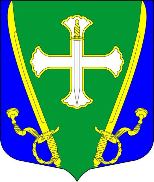 МУНИЦИПАЛЬНЫЙ СОВЕТ МУНИЦИПАЛЬНОГО ОБРАЗОВАНИЯМУНИЦИПАЛЬНЫЙ ОКРУГ СЕМЕНОВСКИЙСерпуховская ул., д.16, Санкт-Петербург, 190013, тел/факс (812)316-26-30, 
e-mail:  ms@mosemenovskiy.ru    http://www.семеновский.рфОКПО 48953264 ОГРН 1037851036376 ИНН 7826025883 КПП 783801001